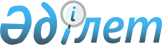 О внесении изменений и дополнения в решение Казалинского районного маслихата от 25 декабря 2020 года №546 "О бюджете сельского округа Алга на 2021-2023 годы"Решение Казалинского районного маслихата Кызылординской области от 12 марта 2021 года № 27. Зарегистрировано Департаментом юстиции Кызылординской области 16 марта 2021 года № 8204
      В соответствии со статьей 109-1 Кодекса Республики Казахстан от 4 декабря 2008 года "Бюджетный кодекс Республики Казахстан", пунктом 2-7 статьи 6 Закона Республики Казахстан от 23 января 2001 года "О местном государственном управлении и самоуправлении в Республике Казахстан", Казалинский районный маслихат РЕШИЛ:
      Внести в решение Казалинского районного маслихата от 25 декабря 2020 года № 546 "О бюджете сельского округа Алга на 2021-2023 годы" (зарегистрировано в Реестре государственной регистрации нормативных правовых актов за номером 7968, опубликовано 31 декабря 2020 года в эталонном контрольном банке нормативных правовых актов Республики Казахстан) следующие изменения и дополнение:
      пункт 1 изложить в новой редакции:
      "1. Утвердить бюджет сельского округа Алга на 2021-2023 годы согласно приложениям 1, 2, 3, в том числе на 2021 год в следующих объемах:
      1) доходы – 62943 тысяч тенге, в том числе:
      налоговые поступления – 2316 тысяч тенге;
      поступления трансфертов – 60627 тысяч тенге;
      2) затраты – 63832 тысяч тенге;
      3) чистое бюджетное кредитование – 0;
      бюджетные кредиты – 0;
      погашение бюджетных кредитов – 0;
      4) сальдо по операциям с финансовыми активами – 0;
      приобретение финансовых активов – 0;
      поступления от продажи финансовых активов государства – 0;
      5) дефицит (профицит) бюджета – -889 тысяч тенге;
      6) финансирование дефицита (использование профицита) бюджета – 889 тысяч тенге.".
      Пункт 2 дополнить подпунктом 2) нового содержания:
      "2) на расходы по обеспечению деятельности аппарата акима 200 тысяч тенге.".
      Приложение 1 к указанному решению изложить в новой редакции согласно приложению к настоящему решению.
      2. Настоящее решение вводится в действие с 1 января 2021 года и подлежит официальному опубликованию. Бюджет на 2021 год сельского округа Алга
					© 2012. РГП на ПХВ «Институт законодательства и правовой информации Республики Казахстан» Министерства юстиции Республики Казахстан
				
      Председатель внеочередной ІІІ сессий
Казалинского районного маслихата

А. ОРЫМБАЕВ

      Председатель маслихата Казалинского
районного маслихата

Б. ЖАРЫЛҚАП
Приложение к решению Казалинского районного маслихата от 12 марта 2021 года № 27Приложение 1 к решению Казалинского районного маслихата от 25 декабря 2020 года № 546
Категория
Категория
Категория
Категория
Сумма, 

тысяч тенге
Класс
Класс
Класс
Сумма, 

тысяч тенге
Подкласс
Подкласс
Сумма, 

тысяч тенге
Наименование
Сумма, 

тысяч тенге
1. Доходы
62943
1
Налоговые поступления
2316
04
Hалоги на собственность
2316
1
Hалоги на имущество
21
3
Земельный налог
169
4
Hалог на транспортные средства
2126
4
Поступления трансфертов 
60627
02
Трансферты из вышестоящих органов государственного управления
60627
3
Трансферты из районного (города областного значения) бюджета
60627
Функциональная группа
Функциональная группа
Функциональная группа
Функциональная группа
Администратор бюджетных программ
Администратор бюджетных программ
Администратор бюджетных программ
Программа
Программа
Наименование
Наименование
2. Затраты
63832
1
Государственные услуги общего характера
23354
124
Аппарат акима города районного значения, села, поселка, сельского округа
23354
001
Услуги по обеспечению деятельности акима города районного значения, села, поселка, сельского округа
22667
022
Капитальные расходы государственного органа
687
7
Жилищно-коммунальное хозяйство
22517
124
Аппарат акима города районного значения, села, поселка, сельского округа
22517
008
Освещение улиц в населенных пунктах
20500
009
Обеспечение санитарии населенных пунктов
525
032
011
Благоустройство и озеленение населенных пунктов
1492
8
Культура, спорт, туризм и информационное пространство
17961
124
Аппарат акима города районного значения, села, поселка, сельского округа
17961
006
Поддержка культурно-досуговой работы на местном уровне
17961
3. Чистое бюджетное кредитование
0
Бюджетные кредиты
0
Погашение бюджетных кредитов
0
4. Сальдо по операциям с финансовыми активами
0
Приобретение финансовых активов
0
Поступления от продажи финансовых активов государства
0
5. Дефицит (профицит) бюджета
-889
6. Финансирование дефицита (использование профицита) бюджета
889
 8
Используемые остатки бюджетных средств
889
01
Остатки бюджетных средств
889
1
Свободные остатки бюджетных средств
889